На однородной раме , которая массой один метр равна 20 кН, работает две силы F {из четырех: F1; F2; F3;F4, смотреть S.l. в таблице в зависимости от варианта) и силовая пара с моментом М = 50 кн * м (l=1м). Определите реакции суставов А и В. Проверьте решения.( вариант 2 в таблице)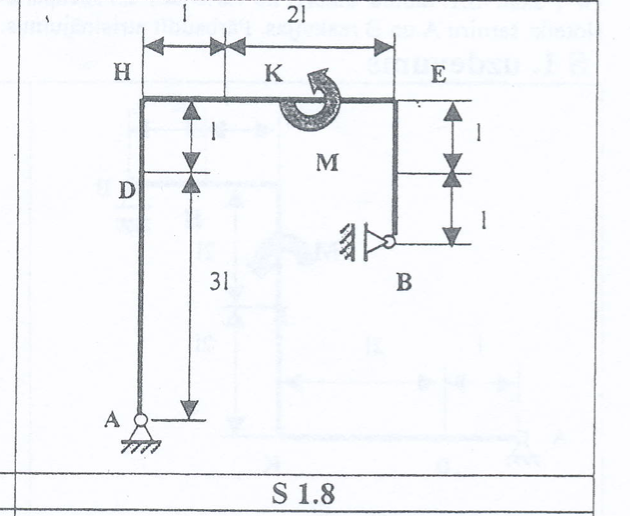 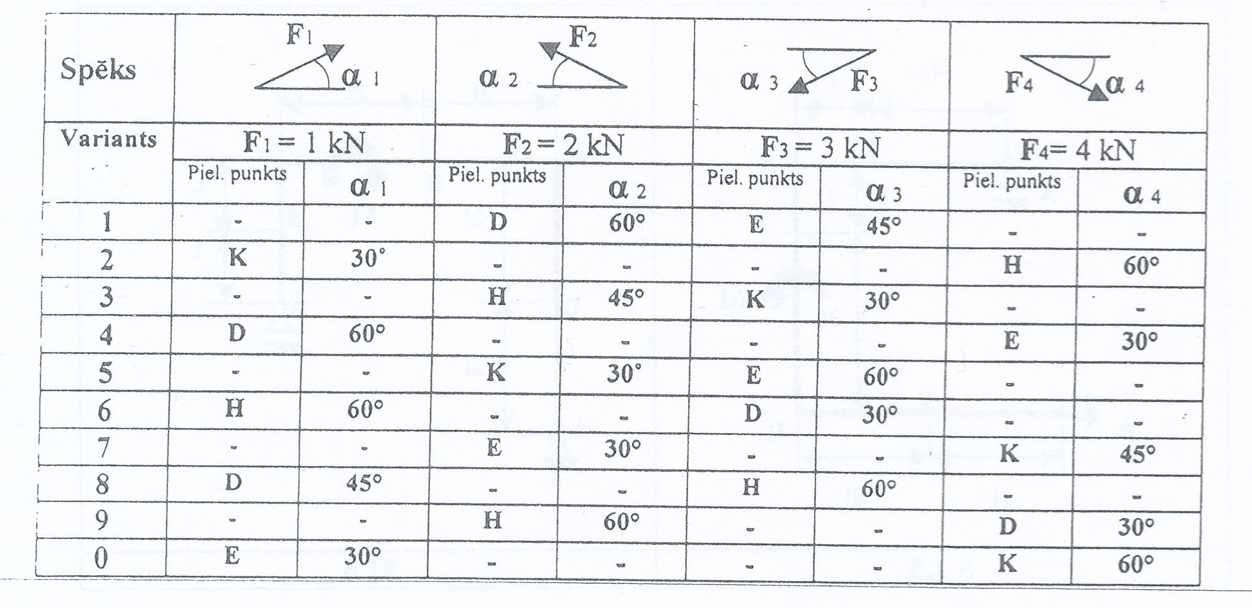 